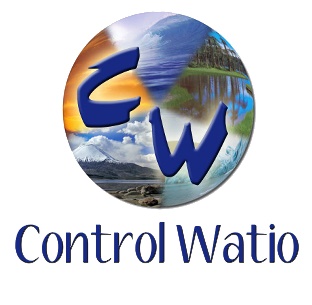 CONTROLWATIO S.COOPCONTROLWATIO S.COOPCONTROLWATIO S.COOPCONTROLWATIO S.COOPFECHAFECHAF73818130F73818130Nueva de San Antón 35Nueva de San Antón 35Nueva de San Antón 35Nueva de San Antón 35N.º OperaciónN.º Operación30009 MURCIA30009 MURCIA30009 MURCIA30009 MURCIAhttps://www.controlwatioeficiencia.eshttps://www.controlwatioeficiencia.eshttps://www.controlwatioeficiencia.eshttps://www.controlwatioeficiencia.eshttps://www.controlwatioeficiencia.eshttps://www.controlwatioeficiencia.eshttps://www.controlwatioeficiencia.esRef.: 001.A18CONTRATO DE ARRENDAMIENTO DE EQUIPOS DE MEDIDA DE ENERGIA Y SERVICIOS DE ACCESOCONTRATO DE ARRENDAMIENTO DE EQUIPOS DE MEDIDA DE ENERGIA Y SERVICIOS DE ACCESOCONTRATO DE ARRENDAMIENTO DE EQUIPOS DE MEDIDA DE ENERGIA Y SERVICIOS DE ACCESOCONTRATO DE ARRENDAMIENTO DE EQUIPOS DE MEDIDA DE ENERGIA Y SERVICIOS DE ACCESOCONTRATO DE ARRENDAMIENTO DE EQUIPOS DE MEDIDA DE ENERGIA Y SERVICIOS DE ACCESOCONTRATO DE ARRENDAMIENTO DE EQUIPOS DE MEDIDA DE ENERGIA Y SERVICIOS DE ACCESOCONTRATO DE ARRENDAMIENTO DE EQUIPOS DE MEDIDA DE ENERGIA Y SERVICIOS DE ACCESOCONTRATO DE ARRENDAMIENTO DE EQUIPOS DE MEDIDA DE ENERGIA Y SERVICIOS DE ACCESOCONTRATO DE ARRENDAMIENTO DE EQUIPOS DE MEDIDA DE ENERGIA Y SERVICIOS DE ACCESOCONTRATO DE ARRENDAMIENTO DE EQUIPOS DE MEDIDA DE ENERGIA Y SERVICIOS DE ACCESOCONTRATO DE ARRENDAMIENTO DE EQUIPOS DE MEDIDA DE ENERGIA Y SERVICIOS DE ACCESOCONTRATO DE ARRENDAMIENTO DE EQUIPOS DE MEDIDA DE ENERGIA Y SERVICIOS DE ACCESOCONTRATO DE ARRENDAMIENTO DE EQUIPOS DE MEDIDA DE ENERGIA Y SERVICIOS DE ACCESOA PLATAFORMA DE GESTION ENERGETICAA PLATAFORMA DE GESTION ENERGETICAA PLATAFORMA DE GESTION ENERGETICAA PLATAFORMA DE GESTION ENERGETICAA PLATAFORMA DE GESTION ENERGETICAA PLATAFORMA DE GESTION ENERGETICAA PLATAFORMA DE GESTION ENERGETICADatos del cliente (arrendatario)Datos del cliente (arrendatario)Datos del cliente (arrendatario)Datos del cliente (arrendatario)Datos del cliente (arrendatario)Razón SocialRazón SocialRazón SocialCifRepresentante legalRepresentante legalRepresentante legalDNIDNIDirecciónPoblaciónC.PC.PProvinciaContactoTELEFONOTELEFONOEmailMOVILMOVILDatos del punto de suministroDatos del punto de suministroDatos del punto de suministroDatos del punto de suministroDatos del punto de suministroCUPSDirecciónPoblaciónC.PC.PProvinciaPrecio y Forma de PagoPrecio y Forma de PagoPrecio y Forma de PagoImporte cuota mensualImporte cuota mensualImporte cuota mensualIVA No IncluidoIVA No IncluidoForma de pago: Domiciliación bancaria mediante reciboForma de pago: Domiciliación bancaria mediante reciboForma de pago: Domiciliación bancaria mediante reciboForma de pago: Domiciliación bancaria mediante reciboForma de pago: Domiciliación bancaria mediante reciboForma de pago: Domiciliación bancaria mediante reciboForma de pago: Domiciliación bancaria mediante reciboForma de pago: Domiciliación bancaria mediante reciboForma de pago: Domiciliación bancaria mediante reciboVencimiento: Mensual anticipado. Dia 1 al 5 de cada mesVencimiento: Mensual anticipado. Dia 1 al 5 de cada mesVencimiento: Mensual anticipado. Dia 1 al 5 de cada mesVencimiento: Mensual anticipado. Dia 1 al 5 de cada mesVencimiento: Mensual anticipado. Dia 1 al 5 de cada mesVencimiento: Mensual anticipado. Dia 1 al 5 de cada mesVencimiento: Mensual anticipado. Dia 1 al 5 de cada mesVencimiento: Mensual anticipado. Dia 1 al 5 de cada mesVencimiento: Mensual anticipado. Dia 1 al 5 de cada mesFecha primer pago: mes de la instalación de los equiposFecha primer pago: mes de la instalación de los equiposFecha primer pago: mes de la instalación de los equiposFecha primer pago: mes de la instalación de los equiposFecha primer pago: mes de la instalación de los equiposFecha primer pago: mes de la instalación de los equiposFecha primer pago: mes de la instalación de los equiposFecha primer pago: mes de la instalación de los equiposFecha primer pago: mes de la instalación de los equiposDatos domiciliación bancariaDatos domiciliación bancariaDatos domiciliación bancariaDatos domiciliación bancariaDatos domiciliación bancariaSwift BICNúmero de Cuenta IBANNúmero de Cuenta IBANNúmero de Cuenta IBANNúmero de Cuenta IBANNúmero de Cuenta IBANESFIANZAFIANZA: A la firma del contrato el arrendatario constituye una fianza equivalente a 1 cuotaFIANZA: A la firma del contrato el arrendatario constituye una fianza equivalente a 1 cuotaFIANZA: A la firma del contrato el arrendatario constituye una fianza equivalente a 1 cuotaFIANZA: A la firma del contrato el arrendatario constituye una fianza equivalente a 1 cuotaFIANZA: A la firma del contrato el arrendatario constituye una fianza equivalente a 1 cuotaFIANZA: A la firma del contrato el arrendatario constituye una fianza equivalente a 1 cuotaFIANZA: A la firma del contrato el arrendatario constituye una fianza equivalente a 1 cuotaFIANZA: A la firma del contrato el arrendatario constituye una fianza equivalente a 1 cuotaFIANZA: A la firma del contrato el arrendatario constituye una fianza equivalente a 1 cuotaFIANZA: A la firma del contrato el arrendatario constituye una fianza equivalente a 1 cuotaFIANZA: A la firma del contrato el arrendatario constituye una fianza equivalente a 1 cuotaFIANZA: A la firma del contrato el arrendatario constituye una fianza equivalente a 1 cuotamensual. Dicha fianza se cobrará por Controlwatio S. Coop, Mediante recibo tras la recepción mensual. Dicha fianza se cobrará por Controlwatio S. Coop, Mediante recibo tras la recepción mensual. Dicha fianza se cobrará por Controlwatio S. Coop, Mediante recibo tras la recepción mensual. Dicha fianza se cobrará por Controlwatio S. Coop, Mediante recibo tras la recepción mensual. Dicha fianza se cobrará por Controlwatio S. Coop, Mediante recibo tras la recepción mensual. Dicha fianza se cobrará por Controlwatio S. Coop, Mediante recibo tras la recepción mensual. Dicha fianza se cobrará por Controlwatio S. Coop, Mediante recibo tras la recepción mensual. Dicha fianza se cobrará por Controlwatio S. Coop, Mediante recibo tras la recepción mensual. Dicha fianza se cobrará por Controlwatio S. Coop, Mediante recibo tras la recepción mensual. Dicha fianza se cobrará por Controlwatio S. Coop, Mediante recibo tras la recepción mensual. Dicha fianza se cobrará por Controlwatio S. Coop, Mediante recibo tras la recepción mensual. Dicha fianza se cobrará por Controlwatio S. Coop, Mediante recibo tras la recepción del contrato firmado. El importe de la fianza se devolverá al arrendatario a la finalización del del contrato firmado. El importe de la fianza se devolverá al arrendatario a la finalización del del contrato firmado. El importe de la fianza se devolverá al arrendatario a la finalización del del contrato firmado. El importe de la fianza se devolverá al arrendatario a la finalización del del contrato firmado. El importe de la fianza se devolverá al arrendatario a la finalización del del contrato firmado. El importe de la fianza se devolverá al arrendatario a la finalización del del contrato firmado. El importe de la fianza se devolverá al arrendatario a la finalización del del contrato firmado. El importe de la fianza se devolverá al arrendatario a la finalización del del contrato firmado. El importe de la fianza se devolverá al arrendatario a la finalización del del contrato firmado. El importe de la fianza se devolverá al arrendatario a la finalización del del contrato firmado. El importe de la fianza se devolverá al arrendatario a la finalización del del contrato firmado. El importe de la fianza se devolverá al arrendatario a la finalización del contrato siempre que este al corriente de pago. Si por voluntad del arrendatario no se lleva a contrato siempre que este al corriente de pago. Si por voluntad del arrendatario no se lleva a contrato siempre que este al corriente de pago. Si por voluntad del arrendatario no se lleva a contrato siempre que este al corriente de pago. Si por voluntad del arrendatario no se lleva a contrato siempre que este al corriente de pago. Si por voluntad del arrendatario no se lleva a contrato siempre que este al corriente de pago. Si por voluntad del arrendatario no se lleva a contrato siempre que este al corriente de pago. Si por voluntad del arrendatario no se lleva a contrato siempre que este al corriente de pago. Si por voluntad del arrendatario no se lleva a contrato siempre que este al corriente de pago. Si por voluntad del arrendatario no se lleva a contrato siempre que este al corriente de pago. Si por voluntad del arrendatario no se lleva a contrato siempre que este al corriente de pago. Si por voluntad del arrendatario no se lleva a contrato siempre que este al corriente de pago. Si por voluntad del arrendatario no se lleva a cabo la instalación, Controlwatio tomara la fianza como indemnización.cabo la instalación, Controlwatio tomara la fianza como indemnización.cabo la instalación, Controlwatio tomara la fianza como indemnización.cabo la instalación, Controlwatio tomara la fianza como indemnización.cabo la instalación, Controlwatio tomara la fianza como indemnización.cabo la instalación, Controlwatio tomara la fianza como indemnización.cabo la instalación, Controlwatio tomara la fianza como indemnización.cabo la instalación, Controlwatio tomara la fianza como indemnización.cabo la instalación, Controlwatio tomara la fianza como indemnización.cabo la instalación, Controlwatio tomara la fianza como indemnización.Con la firma de este contrato el arrendatario acepta la domiciliación bancaria de los recibosCon la firma de este contrato el arrendatario acepta la domiciliación bancaria de los recibosCon la firma de este contrato el arrendatario acepta la domiciliación bancaria de los recibosCon la firma de este contrato el arrendatario acepta la domiciliación bancaria de los recibosCon la firma de este contrato el arrendatario acepta la domiciliación bancaria de los recibosCon la firma de este contrato el arrendatario acepta la domiciliación bancaria de los recibosCon la firma de este contrato el arrendatario acepta la domiciliación bancaria de los recibosCon la firma de este contrato el arrendatario acepta la domiciliación bancaria de los recibosCon la firma de este contrato el arrendatario acepta la domiciliación bancaria de los recibosCon la firma de este contrato el arrendatario acepta la domiciliación bancaria de los recibosCon la firma de este contrato el arrendatario acepta la domiciliación bancaria de los recibosCon la firma de este contrato el arrendatario acepta la domiciliación bancaria de los recibosque se generen, las condiciones generales son parte de aplicación a este contrato comoque se generen, las condiciones generales son parte de aplicación a este contrato comoque se generen, las condiciones generales son parte de aplicación a este contrato comoque se generen, las condiciones generales son parte de aplicación a este contrato comoque se generen, las condiciones generales son parte de aplicación a este contrato comoque se generen, las condiciones generales son parte de aplicación a este contrato comoque se generen, las condiciones generales son parte de aplicación a este contrato comoque se generen, las condiciones generales son parte de aplicación a este contrato comoque se generen, las condiciones generales son parte de aplicación a este contrato comoque se generen, las condiciones generales son parte de aplicación a este contrato comoque se generen, las condiciones generales son parte de aplicación a este contrato comoque se generen, las condiciones generales son parte de aplicación a este contrato comoparte indisoluble del mismo.parte indisoluble del mismo.parte indisoluble del mismo.parte indisoluble del mismo.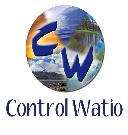 CONTROLWATIO S.COOP                                                                EL ARRENDATARIOCONTROLWATIO S.COOP                                                                EL ARRENDATARIOCONTROLWATIO S.COOP                                                                EL ARRENDATARIOCONTROLWATIO S.COOP                                                                EL ARRENDATARIOCONTROLWATIO S.COOP                                                                EL ARRENDATARIOCONTROLWATIO S.COOP                                                                EL ARRENDATARIOCONTROLWATIO S.COOP                                                                EL ARRENDATARIOCONTROLWATIO S.COOP                                                                EL ARRENDATARIOCONTROLWATIO S.COOP                                                                EL ARRENDATARIOCONTROLWATIO S.COOP                                                                EL ARRENDATARIOP.P:P.P:PP:NIF:NIF:NIF:AUTORIZACION PARA SUSTITUCION DE EQUIPOS DE MEDIDA DE ENERGIA EN ALQUILER DE LAAUTORIZACION PARA SUSTITUCION DE EQUIPOS DE MEDIDA DE ENERGIA EN ALQUILER DE LAAUTORIZACION PARA SUSTITUCION DE EQUIPOS DE MEDIDA DE ENERGIA EN ALQUILER DE LAAUTORIZACION PARA SUSTITUCION DE EQUIPOS DE MEDIDA DE ENERGIA EN ALQUILER DE LAAUTORIZACION PARA SUSTITUCION DE EQUIPOS DE MEDIDA DE ENERGIA EN ALQUILER DE LAAUTORIZACION PARA SUSTITUCION DE EQUIPOS DE MEDIDA DE ENERGIA EN ALQUILER DE LAAUTORIZACION PARA SUSTITUCION DE EQUIPOS DE MEDIDA DE ENERGIA EN ALQUILER DE LAAUTORIZACION PARA SUSTITUCION DE EQUIPOS DE MEDIDA DE ENERGIA EN ALQUILER DE LAAUTORIZACION PARA SUSTITUCION DE EQUIPOS DE MEDIDA DE ENERGIA EN ALQUILER DE LAAUTORIZACION PARA SUSTITUCION DE EQUIPOS DE MEDIDA DE ENERGIA EN ALQUILER DE LAAUTORIZACION PARA SUSTITUCION DE EQUIPOS DE MEDIDA DE ENERGIA EN ALQUILER DE LAAUTORIZACION PARA SUSTITUCION DE EQUIPOS DE MEDIDA DE ENERGIA EN ALQUILER DE LACOMPAÑÍA DISTRIBUIDORA POR OTROS EN PROPIEDAD O ALQUILADOS A TERCERAS EMPRESASCOMPAÑÍA DISTRIBUIDORA POR OTROS EN PROPIEDAD O ALQUILADOS A TERCERAS EMPRESASCOMPAÑÍA DISTRIBUIDORA POR OTROS EN PROPIEDAD O ALQUILADOS A TERCERAS EMPRESASCOMPAÑÍA DISTRIBUIDORA POR OTROS EN PROPIEDAD O ALQUILADOS A TERCERAS EMPRESASCOMPAÑÍA DISTRIBUIDORA POR OTROS EN PROPIEDAD O ALQUILADOS A TERCERAS EMPRESASCOMPAÑÍA DISTRIBUIDORA POR OTROS EN PROPIEDAD O ALQUILADOS A TERCERAS EMPRESASCOMPAÑÍA DISTRIBUIDORA POR OTROS EN PROPIEDAD O ALQUILADOS A TERCERAS EMPRESASCOMPAÑÍA DISTRIBUIDORA POR OTROS EN PROPIEDAD O ALQUILADOS A TERCERAS EMPRESASCOMPAÑÍA DISTRIBUIDORA POR OTROS EN PROPIEDAD O ALQUILADOS A TERCERAS EMPRESASCOMPAÑÍA DISTRIBUIDORA POR OTROS EN PROPIEDAD O ALQUILADOS A TERCERAS EMPRESASCOMPAÑÍA DISTRIBUIDORA POR OTROS EN PROPIEDAD O ALQUILADOS A TERCERAS EMPRESASCOMPAÑÍA DISTRIBUIDORA POR OTROS EN PROPIEDAD O ALQUILADOS A TERCERAS EMPRESASRef.: 001. A18Ref.: 001. A18FechaD / DªDNIDNIEn representación de: En representación de: CIFCIFEn relación con el siguiente punto de suministroEn relación con el siguiente punto de suministroEn relación con el siguiente punto de suministroEn relación con el siguiente punto de suministroEn relación con el siguiente punto de suministroEn relación con el siguiente punto de suministroDirecciónC.P.C.P.PoblaciónProvinciaCUPSAutoriza expresamente a CONTROLWATIO S.COOP. A realizar en su nombre, como mandatarioAutoriza expresamente a CONTROLWATIO S.COOP. A realizar en su nombre, como mandatarioAutoriza expresamente a CONTROLWATIO S.COOP. A realizar en su nombre, como mandatarioAutoriza expresamente a CONTROLWATIO S.COOP. A realizar en su nombre, como mandatarioAutoriza expresamente a CONTROLWATIO S.COOP. A realizar en su nombre, como mandatarioAutoriza expresamente a CONTROLWATIO S.COOP. A realizar en su nombre, como mandatarioAutoriza expresamente a CONTROLWATIO S.COOP. A realizar en su nombre, como mandatarioAutoriza expresamente a CONTROLWATIO S.COOP. A realizar en su nombre, como mandatarioAutoriza expresamente a CONTROLWATIO S.COOP. A realizar en su nombre, como mandatarioAutoriza expresamente a CONTROLWATIO S.COOP. A realizar en su nombre, como mandatarioAutoriza expresamente a CONTROLWATIO S.COOP. A realizar en su nombre, como mandatarioAutoriza expresamente a CONTROLWATIO S.COOP. A realizar en su nombre, como mandatarioo sustituto suyo, las gestiones necesarias con la empresa suministradora de energía eléctricao sustituto suyo, las gestiones necesarias con la empresa suministradora de energía eléctricao sustituto suyo, las gestiones necesarias con la empresa suministradora de energía eléctricao sustituto suyo, las gestiones necesarias con la empresa suministradora de energía eléctricao sustituto suyo, las gestiones necesarias con la empresa suministradora de energía eléctricao sustituto suyo, las gestiones necesarias con la empresa suministradora de energía eléctricao sustituto suyo, las gestiones necesarias con la empresa suministradora de energía eléctricao sustituto suyo, las gestiones necesarias con la empresa suministradora de energía eléctricao sustituto suyo, las gestiones necesarias con la empresa suministradora de energía eléctricao sustituto suyo, las gestiones necesarias con la empresa suministradora de energía eléctricao sustituto suyo, las gestiones necesarias con la empresa suministradora de energía eléctricao sustituto suyo, las gestiones necesarias con la empresa suministradora de energía eléctrica en el punto indicado, para realizar la sustitución de los equipos de medida, en la actualidad en el punto indicado, para realizar la sustitución de los equipos de medida, en la actualidad en el punto indicado, para realizar la sustitución de los equipos de medida, en la actualidad en el punto indicado, para realizar la sustitución de los equipos de medida, en la actualidad en el punto indicado, para realizar la sustitución de los equipos de medida, en la actualidad en el punto indicado, para realizar la sustitución de los equipos de medida, en la actualidad en el punto indicado, para realizar la sustitución de los equipos de medida, en la actualidad en el punto indicado, para realizar la sustitución de los equipos de medida, en la actualidad en el punto indicado, para realizar la sustitución de los equipos de medida, en la actualidad en el punto indicado, para realizar la sustitución de los equipos de medida, en la actualidad en el punto indicado, para realizar la sustitución de los equipos de medida, en la actualidad en el punto indicado, para realizar la sustitución de los equipos de medida, en la actualidadalquilados a la compañía distribuidora, por otros de su propiedad o alquilados a una terceraalquilados a la compañía distribuidora, por otros de su propiedad o alquilados a una terceraalquilados a la compañía distribuidora, por otros de su propiedad o alquilados a una terceraalquilados a la compañía distribuidora, por otros de su propiedad o alquilados a una terceraalquilados a la compañía distribuidora, por otros de su propiedad o alquilados a una terceraalquilados a la compañía distribuidora, por otros de su propiedad o alquilados a una terceraalquilados a la compañía distribuidora, por otros de su propiedad o alquilados a una terceraalquilados a la compañía distribuidora, por otros de su propiedad o alquilados a una terceraalquilados a la compañía distribuidora, por otros de su propiedad o alquilados a una terceraalquilados a la compañía distribuidora, por otros de su propiedad o alquilados a una terceraalquilados a la compañía distribuidora, por otros de su propiedad o alquilados a una terceraalquilados a la compañía distribuidora, por otros de su propiedad o alquilados a una terceraempresa.Firma del representante legalFirma del representante legalFirma del representante legalFirma del representante legalCONTROLWATIO S.COOPCONTROLWATIO S.COOPCONTROLWATIO S.COOPCONTROLWATIO S.COOPF73818130F73818130Nueva de San Antón 35Nueva de San Antón 35Nueva de San Antón 35Nueva de San Antón 3530009 MURCIA30009 MURCIA30009 MURCIA30009 MURCIAORDEN DE DOMICILIACION DE ADEUDO DIRECTO SEPA (SEPA direct debit mandate)ORDEN DE DOMICILIACION DE ADEUDO DIRECTO SEPA (SEPA direct debit mandate)ORDEN DE DOMICILIACION DE ADEUDO DIRECTO SEPA (SEPA direct debit mandate)ORDEN DE DOMICILIACION DE ADEUDO DIRECTO SEPA (SEPA direct debit mandate)ORDEN DE DOMICILIACION DE ADEUDO DIRECTO SEPA (SEPA direct debit mandate)ORDEN DE DOMICILIACION DE ADEUDO DIRECTO SEPA (SEPA direct debit mandate)ORDEN DE DOMICILIACION DE ADEUDO DIRECTO SEPA (SEPA direct debit mandate)ORDEN DE DOMICILIACION DE ADEUDO DIRECTO SEPA (SEPA direct debit mandate)ORDEN DE DOMICILIACION DE ADEUDO DIRECTO SEPA (SEPA direct debit mandate)ORDEN DE DOMICILIACION DE ADEUDO DIRECTO SEPA (SEPA direct debit mandate)ORDEN DE DOMICILIACION DE ADEUDO DIRECTO SEPA (SEPA direct debit mandate)ORDEN DE DOMICILIACION DE ADEUDO DIRECTO SEPA (SEPA direct debit mandate)Referencia de la orden de domiciliación (mandate reference)Referencia de la orden de domiciliación (mandate reference)Referencia de la orden de domiciliación (mandate reference)Referencia de la orden de domiciliación (mandate reference)Referencia de la orden de domiciliación (mandate reference)Referencia de la orden de domiciliación (mandate reference)Referencia de la orden de domiciliación (mandate reference)Referencia de la orden de domiciliación (mandate reference)Identicador del acreedor: ES11001F73818130  Identicador del acreedor: ES11001F73818130  Identicador del acreedor: ES11001F73818130  Identicador del acreedor: ES11001F73818130  Identicador del acreedor: ES11001F73818130  Identicador del acreedor: ES11001F73818130  Nombre del Acreedor / creditor's nameNombre del Acreedor / creditor's nameNombre del Acreedor / creditor's nameNombre del Acreedor / creditor's nameNombre del Acreedor / creditor's nameNombre del Acreedor / creditor's nameCONTROLWATIO S. COOP.CONTROLWATIO S. COOP.CONTROLWATIO S. COOP.CONTROLWATIO S. COOP.dirección / addressdirección / addressNueva de San Antón N.º 35Nueva de San Antón N.º 35Nueva de San Antón N.º 35Nueva de San Antón N.º 35Código postal. Población. Provincia / Postal code. City. TownCódigo postal. Población. Provincia / Postal code. City. TownCódigo postal. Población. Provincia / Postal code. City. TownCódigo postal. Población. Provincia / Postal code. City. TownCódigo postal. Población. Provincia / Postal code. City. TownCódigo postal. Población. Provincia / Postal code. City. TownCódigo postal. Población. Provincia / Postal code. City. TownCódigo postal. Población. Provincia / Postal code. City. Town30009 Murcia, Murcia30009 Murcia, MurciaPaís/ CountryPaís/ CountryEspañaMediante la firma de esta orden de domiciliación el deudor autoriza al acreedor a enviar Mediante la firma de esta orden de domiciliación el deudor autoriza al acreedor a enviar Mediante la firma de esta orden de domiciliación el deudor autoriza al acreedor a enviar Mediante la firma de esta orden de domiciliación el deudor autoriza al acreedor a enviar Mediante la firma de esta orden de domiciliación el deudor autoriza al acreedor a enviar Mediante la firma de esta orden de domiciliación el deudor autoriza al acreedor a enviar Mediante la firma de esta orden de domiciliación el deudor autoriza al acreedor a enviar Mediante la firma de esta orden de domiciliación el deudor autoriza al acreedor a enviar Mediante la firma de esta orden de domiciliación el deudor autoriza al acreedor a enviar Mediante la firma de esta orden de domiciliación el deudor autoriza al acreedor a enviar Mediante la firma de esta orden de domiciliación el deudor autoriza al acreedor a enviar Mediante la firma de esta orden de domiciliación el deudor autoriza al acreedor a enviar instrucciones a la entidad del deudor para adeudar su cuenta y a la entidad para efectuar los instrucciones a la entidad del deudor para adeudar su cuenta y a la entidad para efectuar los instrucciones a la entidad del deudor para adeudar su cuenta y a la entidad para efectuar los instrucciones a la entidad del deudor para adeudar su cuenta y a la entidad para efectuar los instrucciones a la entidad del deudor para adeudar su cuenta y a la entidad para efectuar los instrucciones a la entidad del deudor para adeudar su cuenta y a la entidad para efectuar los instrucciones a la entidad del deudor para adeudar su cuenta y a la entidad para efectuar los instrucciones a la entidad del deudor para adeudar su cuenta y a la entidad para efectuar los instrucciones a la entidad del deudor para adeudar su cuenta y a la entidad para efectuar los instrucciones a la entidad del deudor para adeudar su cuenta y a la entidad para efectuar los instrucciones a la entidad del deudor para adeudar su cuenta y a la entidad para efectuar los instrucciones a la entidad del deudor para adeudar su cuenta y a la entidad para efectuar los adeudos en su cuenta, siguiendo las instrucciones del acreedor. Como parte de sus derechosadeudos en su cuenta, siguiendo las instrucciones del acreedor. Como parte de sus derechosadeudos en su cuenta, siguiendo las instrucciones del acreedor. Como parte de sus derechosadeudos en su cuenta, siguiendo las instrucciones del acreedor. Como parte de sus derechosadeudos en su cuenta, siguiendo las instrucciones del acreedor. Como parte de sus derechosadeudos en su cuenta, siguiendo las instrucciones del acreedor. Como parte de sus derechosadeudos en su cuenta, siguiendo las instrucciones del acreedor. Como parte de sus derechosadeudos en su cuenta, siguiendo las instrucciones del acreedor. Como parte de sus derechosadeudos en su cuenta, siguiendo las instrucciones del acreedor. Como parte de sus derechosadeudos en su cuenta, siguiendo las instrucciones del acreedor. Como parte de sus derechosadeudos en su cuenta, siguiendo las instrucciones del acreedor. Como parte de sus derechosadeudos en su cuenta, siguiendo las instrucciones del acreedor. Como parte de sus derechosel deudor está legitimado al reembolso por su entidad en los términos y condiciones del el deudor está legitimado al reembolso por su entidad en los términos y condiciones del el deudor está legitimado al reembolso por su entidad en los términos y condiciones del el deudor está legitimado al reembolso por su entidad en los términos y condiciones del el deudor está legitimado al reembolso por su entidad en los términos y condiciones del el deudor está legitimado al reembolso por su entidad en los términos y condiciones del el deudor está legitimado al reembolso por su entidad en los términos y condiciones del el deudor está legitimado al reembolso por su entidad en los términos y condiciones del el deudor está legitimado al reembolso por su entidad en los términos y condiciones del el deudor está legitimado al reembolso por su entidad en los términos y condiciones del el deudor está legitimado al reembolso por su entidad en los términos y condiciones del el deudor está legitimado al reembolso por su entidad en los términos y condiciones del contrato suscrito con la misma. La solicitud del reembolso deberá de efectuarse dentro de lascontrato suscrito con la misma. La solicitud del reembolso deberá de efectuarse dentro de lascontrato suscrito con la misma. La solicitud del reembolso deberá de efectuarse dentro de lascontrato suscrito con la misma. La solicitud del reembolso deberá de efectuarse dentro de lascontrato suscrito con la misma. La solicitud del reembolso deberá de efectuarse dentro de lascontrato suscrito con la misma. La solicitud del reembolso deberá de efectuarse dentro de lascontrato suscrito con la misma. La solicitud del reembolso deberá de efectuarse dentro de lascontrato suscrito con la misma. La solicitud del reembolso deberá de efectuarse dentro de lascontrato suscrito con la misma. La solicitud del reembolso deberá de efectuarse dentro de lascontrato suscrito con la misma. La solicitud del reembolso deberá de efectuarse dentro de lascontrato suscrito con la misma. La solicitud del reembolso deberá de efectuarse dentro de lascontrato suscrito con la misma. La solicitud del reembolso deberá de efectuarse dentro de lasocho semanas que siguen a la fecha del adeudo en cuenta. Puede obtener información adicional ocho semanas que siguen a la fecha del adeudo en cuenta. Puede obtener información adicional ocho semanas que siguen a la fecha del adeudo en cuenta. Puede obtener información adicional ocho semanas que siguen a la fecha del adeudo en cuenta. Puede obtener información adicional ocho semanas que siguen a la fecha del adeudo en cuenta. Puede obtener información adicional ocho semanas que siguen a la fecha del adeudo en cuenta. Puede obtener información adicional ocho semanas que siguen a la fecha del adeudo en cuenta. Puede obtener información adicional ocho semanas que siguen a la fecha del adeudo en cuenta. Puede obtener información adicional ocho semanas que siguen a la fecha del adeudo en cuenta. Puede obtener información adicional ocho semanas que siguen a la fecha del adeudo en cuenta. Puede obtener información adicional ocho semanas que siguen a la fecha del adeudo en cuenta. Puede obtener información adicional ocho semanas que siguen a la fecha del adeudo en cuenta. Puede obtener información adicional sobre sus derechos en su entidad.sobre sus derechos en su entidad.sobre sus derechos en su entidad.sobre sus derechos en su entidad.Nombre del deudor / debtor's nameNombre del deudor / debtor's nameNombre del deudor / debtor's nameNombre del deudor / debtor's namedirección del deudor / Addess of the debtordirección del deudor / Addess of the debtordirección del deudor / Addess of the debtordirección del deudor / Addess of the debtordirección del deudor / Addess of the debtordirección del deudor / Addess of the debtorCódigo postal. Población, provincia / Postal code, City, TownCódigo postal. Población, provincia / Postal code, City, TownCódigo postal. Población, provincia / Postal code, City, TownCódigo postal. Población, provincia / Postal code, City, TownCódigo postal. Población, provincia / Postal code, City, TownCódigo postal. Población, provincia / Postal code, City, TownCódigo postal. Población, provincia / Postal code, City, TownCódigo postal. Población, provincia / Postal code, City, TownPaís del deudor / Country of the debtorPaís del deudor / Country of the debtorPaís del deudor / Country of the debtorPaís del deudor / Country of the debtorPaís del deudor / Country of the debtorPaís del deudor / Country of the debtorSwift BIC / Swift BICSwift BIC / Swift BICNúmero de cuenta - IBAN / Account number - IBANNúmero de cuenta - IBAN / Account number - IBANNúmero de cuenta - IBAN / Account number - IBANNúmero de cuenta - IBAN / Account number - IBANNúmero de cuenta - IBAN / Account number - IBANNúmero de cuenta - IBAN / Account number - IBANTipo de pagoTipo de pagorecurrenterecurrenteXXpago únicopago únicofecha- Localidad / Date- Locationfecha- Localidad / Date- Locationfecha- Localidad / Date- Locationfecha- Localidad / Date- LocationFirma del deudorFirma del deudorCONDICIONES GENERALES - CONTRATO DE ARRENDAMIENTO DE EQUIPOS DE MEDIDA DECONDICIONES GENERALES - CONTRATO DE ARRENDAMIENTO DE EQUIPOS DE MEDIDA DECONDICIONES GENERALES - CONTRATO DE ARRENDAMIENTO DE EQUIPOS DE MEDIDA DECONDICIONES GENERALES - CONTRATO DE ARRENDAMIENTO DE EQUIPOS DE MEDIDA DECONDICIONES GENERALES - CONTRATO DE ARRENDAMIENTO DE EQUIPOS DE MEDIDA DECONDICIONES GENERALES - CONTRATO DE ARRENDAMIENTO DE EQUIPOS DE MEDIDA DECONDICIONES GENERALES - CONTRATO DE ARRENDAMIENTO DE EQUIPOS DE MEDIDA DECONDICIONES GENERALES - CONTRATO DE ARRENDAMIENTO DE EQUIPOS DE MEDIDA DECONDICIONES GENERALES - CONTRATO DE ARRENDAMIENTO DE EQUIPOS DE MEDIDA DECONDICIONES GENERALES - CONTRATO DE ARRENDAMIENTO DE EQUIPOS DE MEDIDA DECONDICIONES GENERALES - CONTRATO DE ARRENDAMIENTO DE EQUIPOS DE MEDIDA DECONDICIONES GENERALES - CONTRATO DE ARRENDAMIENTO DE EQUIPOS DE MEDIDA DEENERGIA Y SERVICIOS DE ACCESO A PLATAFORMA DE GESTION ENERGETICA. Ref.001.A18ENERGIA Y SERVICIOS DE ACCESO A PLATAFORMA DE GESTION ENERGETICA. Ref.001.A18ENERGIA Y SERVICIOS DE ACCESO A PLATAFORMA DE GESTION ENERGETICA. Ref.001.A18ENERGIA Y SERVICIOS DE ACCESO A PLATAFORMA DE GESTION ENERGETICA. Ref.001.A18ENERGIA Y SERVICIOS DE ACCESO A PLATAFORMA DE GESTION ENERGETICA. Ref.001.A18ENERGIA Y SERVICIOS DE ACCESO A PLATAFORMA DE GESTION ENERGETICA. Ref.001.A18ENERGIA Y SERVICIOS DE ACCESO A PLATAFORMA DE GESTION ENERGETICA. Ref.001.A18ENERGIA Y SERVICIOS DE ACCESO A PLATAFORMA DE GESTION ENERGETICA. Ref.001.A18ENERGIA Y SERVICIOS DE ACCESO A PLATAFORMA DE GESTION ENERGETICA. Ref.001.A18ENERGIA Y SERVICIOS DE ACCESO A PLATAFORMA DE GESTION ENERGETICA. Ref.001.A18ENERGIA Y SERVICIOS DE ACCESO A PLATAFORMA DE GESTION ENERGETICA. Ref.001.A18ENERGIA Y SERVICIOS DE ACCESO A PLATAFORMA DE GESTION ENERGETICA. Ref.001.A18ObjetoEs objeto del presente contrato el arrendamiento de equipos de medida de energía eléctrica (compuesto por 1 contador homologado por la compañía distribuidora y 1 modem con tarjeta de comunicación Incorporada) para sustituir a los que manifiesta actualmente tiene alquilados a la compañía suministradora o distribuidora y la realización de los siguientes servicios.Es objeto del presente contrato el arrendamiento de equipos de medida de energía eléctrica (compuesto por 1 contador homologado por la compañía distribuidora y 1 modem con tarjeta de comunicación Incorporada) para sustituir a los que manifiesta actualmente tiene alquilados a la compañía suministradora o distribuidora y la realización de los siguientes servicios.Es objeto del presente contrato el arrendamiento de equipos de medida de energía eléctrica (compuesto por 1 contador homologado por la compañía distribuidora y 1 modem con tarjeta de comunicación Incorporada) para sustituir a los que manifiesta actualmente tiene alquilados a la compañía suministradora o distribuidora y la realización de los siguientes servicios.Es objeto del presente contrato el arrendamiento de equipos de medida de energía eléctrica (compuesto por 1 contador homologado por la compañía distribuidora y 1 modem con tarjeta de comunicación Incorporada) para sustituir a los que manifiesta actualmente tiene alquilados a la compañía suministradora o distribuidora y la realización de los siguientes servicios.Es objeto del presente contrato el arrendamiento de equipos de medida de energía eléctrica (compuesto por 1 contador homologado por la compañía distribuidora y 1 modem con tarjeta de comunicación Incorporada) para sustituir a los que manifiesta actualmente tiene alquilados a la compañía suministradora o distribuidora y la realización de los siguientes servicios.Es objeto del presente contrato el arrendamiento de equipos de medida de energía eléctrica (compuesto por 1 contador homologado por la compañía distribuidora y 1 modem con tarjeta de comunicación Incorporada) para sustituir a los que manifiesta actualmente tiene alquilados a la compañía suministradora o distribuidora y la realización de los siguientes servicios.Es objeto del presente contrato el arrendamiento de equipos de medida de energía eléctrica (compuesto por 1 contador homologado por la compañía distribuidora y 1 modem con tarjeta de comunicación Incorporada) para sustituir a los que manifiesta actualmente tiene alquilados a la compañía suministradora o distribuidora y la realización de los siguientes servicios.Es objeto del presente contrato el arrendamiento de equipos de medida de energía eléctrica (compuesto por 1 contador homologado por la compañía distribuidora y 1 modem con tarjeta de comunicación Incorporada) para sustituir a los que manifiesta actualmente tiene alquilados a la compañía suministradora o distribuidora y la realización de los siguientes servicios.Es objeto del presente contrato el arrendamiento de equipos de medida de energía eléctrica (compuesto por 1 contador homologado por la compañía distribuidora y 1 modem con tarjeta de comunicación Incorporada) para sustituir a los que manifiesta actualmente tiene alquilados a la compañía suministradora o distribuidora y la realización de los siguientes servicios.Es objeto del presente contrato el arrendamiento de equipos de medida de energía eléctrica (compuesto por 1 contador homologado por la compañía distribuidora y 1 modem con tarjeta de comunicación Incorporada) para sustituir a los que manifiesta actualmente tiene alquilados a la compañía suministradora o distribuidora y la realización de los siguientes servicios.Es objeto del presente contrato el arrendamiento de equipos de medida de energía eléctrica (compuesto por 1 contador homologado por la compañía distribuidora y 1 modem con tarjeta de comunicación Incorporada) para sustituir a los que manifiesta actualmente tiene alquilados a la compañía suministradora o distribuidora y la realización de los siguientes servicios.Es objeto del presente contrato el arrendamiento de equipos de medida de energía eléctrica (compuesto por 1 contador homologado por la compañía distribuidora y 1 modem con tarjeta de comunicación Incorporada) para sustituir a los que manifiesta actualmente tiene alquilados a la compañía suministradora o distribuidora y la realización de los siguientes servicios.1. Comunicación entre los equipos de medida y la plataforma web de gestión energética de Controlwatio.1. Comunicación entre los equipos de medida y la plataforma web de gestión energética de Controlwatio.1. Comunicación entre los equipos de medida y la plataforma web de gestión energética de Controlwatio.1. Comunicación entre los equipos de medida y la plataforma web de gestión energética de Controlwatio.1. Comunicación entre los equipos de medida y la plataforma web de gestión energética de Controlwatio.1. Comunicación entre los equipos de medida y la plataforma web de gestión energética de Controlwatio.1. Comunicación entre los equipos de medida y la plataforma web de gestión energética de Controlwatio.1. Comunicación entre los equipos de medida y la plataforma web de gestión energética de Controlwatio.1. Comunicación entre los equipos de medida y la plataforma web de gestión energética de Controlwatio.1. Comunicación entre los equipos de medida y la plataforma web de gestión energética de Controlwatio.1. Comunicación entre los equipos de medida y la plataforma web de gestión energética de Controlwatio.1. Comunicación entre los equipos de medida y la plataforma web de gestión energética de Controlwatio.2. Recepción y almacenamiento de las medidas proporcionadas por los equipos de medición de consumos.2. Recepción y almacenamiento de las medidas proporcionadas por los equipos de medición de consumos.2. Recepción y almacenamiento de las medidas proporcionadas por los equipos de medición de consumos.2. Recepción y almacenamiento de las medidas proporcionadas por los equipos de medición de consumos.2. Recepción y almacenamiento de las medidas proporcionadas por los equipos de medición de consumos.2. Recepción y almacenamiento de las medidas proporcionadas por los equipos de medición de consumos.2. Recepción y almacenamiento de las medidas proporcionadas por los equipos de medición de consumos.2. Recepción y almacenamiento de las medidas proporcionadas por los equipos de medición de consumos.2. Recepción y almacenamiento de las medidas proporcionadas por los equipos de medición de consumos.2. Recepción y almacenamiento de las medidas proporcionadas por los equipos de medición de consumos.2. Recepción y almacenamiento de las medidas proporcionadas por los equipos de medición de consumos.2. Recepción y almacenamiento de las medidas proporcionadas por los equipos de medición de consumos.3. Acceso a la plataforma web gestión energética de Controlwatio para visualizar las medidas almacenadas.3. Acceso a la plataforma web gestión energética de Controlwatio para visualizar las medidas almacenadas.3. Acceso a la plataforma web gestión energética de Controlwatio para visualizar las medidas almacenadas.3. Acceso a la plataforma web gestión energética de Controlwatio para visualizar las medidas almacenadas.3. Acceso a la plataforma web gestión energética de Controlwatio para visualizar las medidas almacenadas.3. Acceso a la plataforma web gestión energética de Controlwatio para visualizar las medidas almacenadas.3. Acceso a la plataforma web gestión energética de Controlwatio para visualizar las medidas almacenadas.3. Acceso a la plataforma web gestión energética de Controlwatio para visualizar las medidas almacenadas.3. Acceso a la plataforma web gestión energética de Controlwatio para visualizar las medidas almacenadas.3. Acceso a la plataforma web gestión energética de Controlwatio para visualizar las medidas almacenadas.3. Acceso a la plataforma web gestión energética de Controlwatio para visualizar las medidas almacenadas.3. Acceso a la plataforma web gestión energética de Controlwatio para visualizar las medidas almacenadas.Para el acceso a la web de la plataforma al arrendatario se le proporcionan unas claves especificas en el momento del alta en la plataforma, siendo este el responsable de su custodia y buen uso.Para el acceso a la web de la plataforma al arrendatario se le proporcionan unas claves especificas en el momento del alta en la plataforma, siendo este el responsable de su custodia y buen uso.Para el acceso a la web de la plataforma al arrendatario se le proporcionan unas claves especificas en el momento del alta en la plataforma, siendo este el responsable de su custodia y buen uso.Para el acceso a la web de la plataforma al arrendatario se le proporcionan unas claves especificas en el momento del alta en la plataforma, siendo este el responsable de su custodia y buen uso.Para el acceso a la web de la plataforma al arrendatario se le proporcionan unas claves especificas en el momento del alta en la plataforma, siendo este el responsable de su custodia y buen uso.Para el acceso a la web de la plataforma al arrendatario se le proporcionan unas claves especificas en el momento del alta en la plataforma, siendo este el responsable de su custodia y buen uso.Para el acceso a la web de la plataforma al arrendatario se le proporcionan unas claves especificas en el momento del alta en la plataforma, siendo este el responsable de su custodia y buen uso.Para el acceso a la web de la plataforma al arrendatario se le proporcionan unas claves especificas en el momento del alta en la plataforma, siendo este el responsable de su custodia y buen uso.Para el acceso a la web de la plataforma al arrendatario se le proporcionan unas claves especificas en el momento del alta en la plataforma, siendo este el responsable de su custodia y buen uso.Para el acceso a la web de la plataforma al arrendatario se le proporcionan unas claves especificas en el momento del alta en la plataforma, siendo este el responsable de su custodia y buen uso.Para el acceso a la web de la plataforma al arrendatario se le proporcionan unas claves especificas en el momento del alta en la plataforma, siendo este el responsable de su custodia y buen uso.Para el acceso a la web de la plataforma al arrendatario se le proporcionan unas claves especificas en el momento del alta en la plataforma, siendo este el responsable de su custodia y buen uso.Duración, Precio y Entrada en vigorDuración, Precio y Entrada en vigorDuración, Precio y Entrada en vigorDuración, Precio y Entrada en vigorEl contrato tendrá una duración de 60 meses, sin perjuicio de lo cual cualquiera de las partes podrá resolverlo con un preaviso de 6 meses, el incumplimiento del plazo de preaviso conllevará una penalización de 6 meses de cuota. El arrendatario correrá con los gastos de desinstalar el equipo si es el quien decide resol ver el contrato, debiendo entregar el equipo en perfectas condiciones en las oficinas de Controlwatio.El contrato tendrá una duración de 60 meses, sin perjuicio de lo cual cualquiera de las partes podrá resolverlo con un preaviso de 6 meses, el incumplimiento del plazo de preaviso conllevará una penalización de 6 meses de cuota. El arrendatario correrá con los gastos de desinstalar el equipo si es el quien decide resol ver el contrato, debiendo entregar el equipo en perfectas condiciones en las oficinas de Controlwatio.El contrato tendrá una duración de 60 meses, sin perjuicio de lo cual cualquiera de las partes podrá resolverlo con un preaviso de 6 meses, el incumplimiento del plazo de preaviso conllevará una penalización de 6 meses de cuota. El arrendatario correrá con los gastos de desinstalar el equipo si es el quien decide resol ver el contrato, debiendo entregar el equipo en perfectas condiciones en las oficinas de Controlwatio.El contrato tendrá una duración de 60 meses, sin perjuicio de lo cual cualquiera de las partes podrá resolverlo con un preaviso de 6 meses, el incumplimiento del plazo de preaviso conllevará una penalización de 6 meses de cuota. El arrendatario correrá con los gastos de desinstalar el equipo si es el quien decide resol ver el contrato, debiendo entregar el equipo en perfectas condiciones en las oficinas de Controlwatio.El contrato tendrá una duración de 60 meses, sin perjuicio de lo cual cualquiera de las partes podrá resolverlo con un preaviso de 6 meses, el incumplimiento del plazo de preaviso conllevará una penalización de 6 meses de cuota. El arrendatario correrá con los gastos de desinstalar el equipo si es el quien decide resol ver el contrato, debiendo entregar el equipo en perfectas condiciones en las oficinas de Controlwatio.El contrato tendrá una duración de 60 meses, sin perjuicio de lo cual cualquiera de las partes podrá resolverlo con un preaviso de 6 meses, el incumplimiento del plazo de preaviso conllevará una penalización de 6 meses de cuota. El arrendatario correrá con los gastos de desinstalar el equipo si es el quien decide resol ver el contrato, debiendo entregar el equipo en perfectas condiciones en las oficinas de Controlwatio.El contrato tendrá una duración de 60 meses, sin perjuicio de lo cual cualquiera de las partes podrá resolverlo con un preaviso de 6 meses, el incumplimiento del plazo de preaviso conllevará una penalización de 6 meses de cuota. El arrendatario correrá con los gastos de desinstalar el equipo si es el quien decide resol ver el contrato, debiendo entregar el equipo en perfectas condiciones en las oficinas de Controlwatio.El contrato tendrá una duración de 60 meses, sin perjuicio de lo cual cualquiera de las partes podrá resolverlo con un preaviso de 6 meses, el incumplimiento del plazo de preaviso conllevará una penalización de 6 meses de cuota. El arrendatario correrá con los gastos de desinstalar el equipo si es el quien decide resol ver el contrato, debiendo entregar el equipo en perfectas condiciones en las oficinas de Controlwatio.El contrato tendrá una duración de 60 meses, sin perjuicio de lo cual cualquiera de las partes podrá resolverlo con un preaviso de 6 meses, el incumplimiento del plazo de preaviso conllevará una penalización de 6 meses de cuota. El arrendatario correrá con los gastos de desinstalar el equipo si es el quien decide resol ver el contrato, debiendo entregar el equipo en perfectas condiciones en las oficinas de Controlwatio.El contrato tendrá una duración de 60 meses, sin perjuicio de lo cual cualquiera de las partes podrá resolverlo con un preaviso de 6 meses, el incumplimiento del plazo de preaviso conllevará una penalización de 6 meses de cuota. El arrendatario correrá con los gastos de desinstalar el equipo si es el quien decide resol ver el contrato, debiendo entregar el equipo en perfectas condiciones en las oficinas de Controlwatio.El contrato tendrá una duración de 60 meses, sin perjuicio de lo cual cualquiera de las partes podrá resolverlo con un preaviso de 6 meses, el incumplimiento del plazo de preaviso conllevará una penalización de 6 meses de cuota. El arrendatario correrá con los gastos de desinstalar el equipo si es el quien decide resol ver el contrato, debiendo entregar el equipo en perfectas condiciones en las oficinas de Controlwatio.El contrato tendrá una duración de 60 meses, sin perjuicio de lo cual cualquiera de las partes podrá resolverlo con un preaviso de 6 meses, el incumplimiento del plazo de preaviso conllevará una penalización de 6 meses de cuota. El arrendatario correrá con los gastos de desinstalar el equipo si es el quien decide resol ver el contrato, debiendo entregar el equipo en perfectas condiciones en las oficinas de Controlwatio.El precio es el establecido como la cuota mensual, pudiendo actualizarse según el IPC publicado por el INE. La entrada en vigor de este contrato queda condicionada a la verificación de datos por Controlwatio, al estudio financiero. Y de la posibilidad de instalación de los equipos de medida objeto de este contratoEl precio es el establecido como la cuota mensual, pudiendo actualizarse según el IPC publicado por el INE. La entrada en vigor de este contrato queda condicionada a la verificación de datos por Controlwatio, al estudio financiero. Y de la posibilidad de instalación de los equipos de medida objeto de este contratoEl precio es el establecido como la cuota mensual, pudiendo actualizarse según el IPC publicado por el INE. La entrada en vigor de este contrato queda condicionada a la verificación de datos por Controlwatio, al estudio financiero. Y de la posibilidad de instalación de los equipos de medida objeto de este contratoEl precio es el establecido como la cuota mensual, pudiendo actualizarse según el IPC publicado por el INE. La entrada en vigor de este contrato queda condicionada a la verificación de datos por Controlwatio, al estudio financiero. Y de la posibilidad de instalación de los equipos de medida objeto de este contratoEl precio es el establecido como la cuota mensual, pudiendo actualizarse según el IPC publicado por el INE. La entrada en vigor de este contrato queda condicionada a la verificación de datos por Controlwatio, al estudio financiero. Y de la posibilidad de instalación de los equipos de medida objeto de este contratoEl precio es el establecido como la cuota mensual, pudiendo actualizarse según el IPC publicado por el INE. La entrada en vigor de este contrato queda condicionada a la verificación de datos por Controlwatio, al estudio financiero. Y de la posibilidad de instalación de los equipos de medida objeto de este contratoEl precio es el establecido como la cuota mensual, pudiendo actualizarse según el IPC publicado por el INE. La entrada en vigor de este contrato queda condicionada a la verificación de datos por Controlwatio, al estudio financiero. Y de la posibilidad de instalación de los equipos de medida objeto de este contratoEl precio es el establecido como la cuota mensual, pudiendo actualizarse según el IPC publicado por el INE. La entrada en vigor de este contrato queda condicionada a la verificación de datos por Controlwatio, al estudio financiero. Y de la posibilidad de instalación de los equipos de medida objeto de este contratoEl precio es el establecido como la cuota mensual, pudiendo actualizarse según el IPC publicado por el INE. La entrada en vigor de este contrato queda condicionada a la verificación de datos por Controlwatio, al estudio financiero. Y de la posibilidad de instalación de los equipos de medida objeto de este contratoEl precio es el establecido como la cuota mensual, pudiendo actualizarse según el IPC publicado por el INE. La entrada en vigor de este contrato queda condicionada a la verificación de datos por Controlwatio, al estudio financiero. Y de la posibilidad de instalación de los equipos de medida objeto de este contratoEl precio es el establecido como la cuota mensual, pudiendo actualizarse según el IPC publicado por el INE. La entrada en vigor de este contrato queda condicionada a la verificación de datos por Controlwatio, al estudio financiero. Y de la posibilidad de instalación de los equipos de medida objeto de este contratoEl precio es el establecido como la cuota mensual, pudiendo actualizarse según el IPC publicado por el INE. La entrada en vigor de este contrato queda condicionada a la verificación de datos por Controlwatio, al estudio financiero. Y de la posibilidad de instalación de los equipos de medida objeto de este contratoForma de pago e incumplimientoForma de pago e incumplimientoForma de pago e incumplimientoForma de pago e incumplimientoLa forma de pago por parte del cliente del precio pactada es la recogida en el contrato, mediante recibos bancarios recurrentes mes a mes. El impago del cliente a su vencimiento de las cuotas mensuales establecidas devengara a favor de Controlwatio además de la cantidad adeuda los gastos de devolución y una penalización del 3 % del importe adeudado.La forma de pago por parte del cliente del precio pactada es la recogida en el contrato, mediante recibos bancarios recurrentes mes a mes. El impago del cliente a su vencimiento de las cuotas mensuales establecidas devengara a favor de Controlwatio además de la cantidad adeuda los gastos de devolución y una penalización del 3 % del importe adeudado.La forma de pago por parte del cliente del precio pactada es la recogida en el contrato, mediante recibos bancarios recurrentes mes a mes. El impago del cliente a su vencimiento de las cuotas mensuales establecidas devengara a favor de Controlwatio además de la cantidad adeuda los gastos de devolución y una penalización del 3 % del importe adeudado.La forma de pago por parte del cliente del precio pactada es la recogida en el contrato, mediante recibos bancarios recurrentes mes a mes. El impago del cliente a su vencimiento de las cuotas mensuales establecidas devengara a favor de Controlwatio además de la cantidad adeuda los gastos de devolución y una penalización del 3 % del importe adeudado.La forma de pago por parte del cliente del precio pactada es la recogida en el contrato, mediante recibos bancarios recurrentes mes a mes. El impago del cliente a su vencimiento de las cuotas mensuales establecidas devengara a favor de Controlwatio además de la cantidad adeuda los gastos de devolución y una penalización del 3 % del importe adeudado.La forma de pago por parte del cliente del precio pactada es la recogida en el contrato, mediante recibos bancarios recurrentes mes a mes. El impago del cliente a su vencimiento de las cuotas mensuales establecidas devengara a favor de Controlwatio además de la cantidad adeuda los gastos de devolución y una penalización del 3 % del importe adeudado.La forma de pago por parte del cliente del precio pactada es la recogida en el contrato, mediante recibos bancarios recurrentes mes a mes. El impago del cliente a su vencimiento de las cuotas mensuales establecidas devengara a favor de Controlwatio además de la cantidad adeuda los gastos de devolución y una penalización del 3 % del importe adeudado.La forma de pago por parte del cliente del precio pactada es la recogida en el contrato, mediante recibos bancarios recurrentes mes a mes. El impago del cliente a su vencimiento de las cuotas mensuales establecidas devengara a favor de Controlwatio además de la cantidad adeuda los gastos de devolución y una penalización del 3 % del importe adeudado.La forma de pago por parte del cliente del precio pactada es la recogida en el contrato, mediante recibos bancarios recurrentes mes a mes. El impago del cliente a su vencimiento de las cuotas mensuales establecidas devengara a favor de Controlwatio además de la cantidad adeuda los gastos de devolución y una penalización del 3 % del importe adeudado.La forma de pago por parte del cliente del precio pactada es la recogida en el contrato, mediante recibos bancarios recurrentes mes a mes. El impago del cliente a su vencimiento de las cuotas mensuales establecidas devengara a favor de Controlwatio además de la cantidad adeuda los gastos de devolución y una penalización del 3 % del importe adeudado.La forma de pago por parte del cliente del precio pactada es la recogida en el contrato, mediante recibos bancarios recurrentes mes a mes. El impago del cliente a su vencimiento de las cuotas mensuales establecidas devengara a favor de Controlwatio además de la cantidad adeuda los gastos de devolución y una penalización del 3 % del importe adeudado.La forma de pago por parte del cliente del precio pactada es la recogida en el contrato, mediante recibos bancarios recurrentes mes a mes. El impago del cliente a su vencimiento de las cuotas mensuales establecidas devengara a favor de Controlwatio además de la cantidad adeuda los gastos de devolución y una penalización del 3 % del importe adeudado.El incumplimiento de pago en tres cuotas facultara a Controlwatio a retirar los equipos de medida.El incumplimiento de pago en tres cuotas facultara a Controlwatio a retirar los equipos de medida.El incumplimiento de pago en tres cuotas facultara a Controlwatio a retirar los equipos de medida.El incumplimiento de pago en tres cuotas facultara a Controlwatio a retirar los equipos de medida.El incumplimiento de pago en tres cuotas facultara a Controlwatio a retirar los equipos de medida.El incumplimiento de pago en tres cuotas facultara a Controlwatio a retirar los equipos de medida.El incumplimiento de pago en tres cuotas facultara a Controlwatio a retirar los equipos de medida.El incumplimiento de pago en tres cuotas facultara a Controlwatio a retirar los equipos de medida.El incumplimiento de pago en tres cuotas facultara a Controlwatio a retirar los equipos de medida.El incumplimiento de pago en tres cuotas facultara a Controlwatio a retirar los equipos de medida.El incumplimiento de pago en tres cuotas facultara a Controlwatio a retirar los equipos de medida.El incumplimiento de pago en tres cuotas facultara a Controlwatio a retirar los equipos de medida.PropiedadLa propiedad de los equipos de medida objeto del contrato corresponde a Controlwatio, el arrendatario se obliga a no alterar, dañar o manipular, así como mantener en perfecto estado de funcionamiento hasta el vencimiento del contrato.La propiedad de los equipos de medida objeto del contrato corresponde a Controlwatio, el arrendatario se obliga a no alterar, dañar o manipular, así como mantener en perfecto estado de funcionamiento hasta el vencimiento del contrato.La propiedad de los equipos de medida objeto del contrato corresponde a Controlwatio, el arrendatario se obliga a no alterar, dañar o manipular, así como mantener en perfecto estado de funcionamiento hasta el vencimiento del contrato.La propiedad de los equipos de medida objeto del contrato corresponde a Controlwatio, el arrendatario se obliga a no alterar, dañar o manipular, así como mantener en perfecto estado de funcionamiento hasta el vencimiento del contrato.La propiedad de los equipos de medida objeto del contrato corresponde a Controlwatio, el arrendatario se obliga a no alterar, dañar o manipular, así como mantener en perfecto estado de funcionamiento hasta el vencimiento del contrato.La propiedad de los equipos de medida objeto del contrato corresponde a Controlwatio, el arrendatario se obliga a no alterar, dañar o manipular, así como mantener en perfecto estado de funcionamiento hasta el vencimiento del contrato.La propiedad de los equipos de medida objeto del contrato corresponde a Controlwatio, el arrendatario se obliga a no alterar, dañar o manipular, así como mantener en perfecto estado de funcionamiento hasta el vencimiento del contrato.La propiedad de los equipos de medida objeto del contrato corresponde a Controlwatio, el arrendatario se obliga a no alterar, dañar o manipular, así como mantener en perfecto estado de funcionamiento hasta el vencimiento del contrato.La propiedad de los equipos de medida objeto del contrato corresponde a Controlwatio, el arrendatario se obliga a no alterar, dañar o manipular, así como mantener en perfecto estado de funcionamiento hasta el vencimiento del contrato.La propiedad de los equipos de medida objeto del contrato corresponde a Controlwatio, el arrendatario se obliga a no alterar, dañar o manipular, así como mantener en perfecto estado de funcionamiento hasta el vencimiento del contrato.La propiedad de los equipos de medida objeto del contrato corresponde a Controlwatio, el arrendatario se obliga a no alterar, dañar o manipular, así como mantener en perfecto estado de funcionamiento hasta el vencimiento del contrato.La propiedad de los equipos de medida objeto del contrato corresponde a Controlwatio, el arrendatario se obliga a no alterar, dañar o manipular, así como mantener en perfecto estado de funcionamiento hasta el vencimiento del contrato.Al vencimiento del contrato los equipos serán propiedad del arrendatario y se pactara de nuevo una cuotaAl vencimiento del contrato los equipos serán propiedad del arrendatario y se pactara de nuevo una cuotaAl vencimiento del contrato los equipos serán propiedad del arrendatario y se pactara de nuevo una cuotaAl vencimiento del contrato los equipos serán propiedad del arrendatario y se pactara de nuevo una cuotaAl vencimiento del contrato los equipos serán propiedad del arrendatario y se pactara de nuevo una cuotaAl vencimiento del contrato los equipos serán propiedad del arrendatario y se pactara de nuevo una cuotaAl vencimiento del contrato los equipos serán propiedad del arrendatario y se pactara de nuevo una cuotaAl vencimiento del contrato los equipos serán propiedad del arrendatario y se pactara de nuevo una cuotaAl vencimiento del contrato los equipos serán propiedad del arrendatario y se pactara de nuevo una cuotaAl vencimiento del contrato los equipos serán propiedad del arrendatario y se pactara de nuevo una cuotaAl vencimiento del contrato los equipos serán propiedad del arrendatario y se pactara de nuevo una cuotaAl vencimiento del contrato los equipos serán propiedad del arrendatario y se pactara de nuevo una cuotamensual de acceso a la plataforma de Controlwatio para gestión energética de monitorización.mensual de acceso a la plataforma de Controlwatio para gestión energética de monitorización.mensual de acceso a la plataforma de Controlwatio para gestión energética de monitorización.mensual de acceso a la plataforma de Controlwatio para gestión energética de monitorización.mensual de acceso a la plataforma de Controlwatio para gestión energética de monitorización.mensual de acceso a la plataforma de Controlwatio para gestión energética de monitorización.mensual de acceso a la plataforma de Controlwatio para gestión energética de monitorización.mensual de acceso a la plataforma de Controlwatio para gestión energética de monitorización.mensual de acceso a la plataforma de Controlwatio para gestión energética de monitorización.mensual de acceso a la plataforma de Controlwatio para gestión energética de monitorización.mensual de acceso a la plataforma de Controlwatio para gestión energética de monitorización.mensual de acceso a la plataforma de Controlwatio para gestión energética de monitorización.Instalación de los equipos de medida. AutorizaciónInstalación de los equipos de medida. AutorizaciónInstalación de los equipos de medida. AutorizaciónInstalación de los equipos de medida. AutorizaciónInstalación de los equipos de medida. AutorizaciónInstalación de los equipos de medida. AutorizaciónLos equipos serán instalados en un plazo máximo de 60 días desde el cobro de la fianza del presente contrato. Los equipos serán instalados en un plazo máximo de 60 días desde el cobro de la fianza del presente contrato. Los equipos serán instalados en un plazo máximo de 60 días desde el cobro de la fianza del presente contrato. Los equipos serán instalados en un plazo máximo de 60 días desde el cobro de la fianza del presente contrato. Los equipos serán instalados en un plazo máximo de 60 días desde el cobro de la fianza del presente contrato. Los equipos serán instalados en un plazo máximo de 60 días desde el cobro de la fianza del presente contrato. Los equipos serán instalados en un plazo máximo de 60 días desde el cobro de la fianza del presente contrato. Los equipos serán instalados en un plazo máximo de 60 días desde el cobro de la fianza del presente contrato. Los equipos serán instalados en un plazo máximo de 60 días desde el cobro de la fianza del presente contrato. Los equipos serán instalados en un plazo máximo de 60 días desde el cobro de la fianza del presente contrato. Los equipos serán instalados en un plazo máximo de 60 días desde el cobro de la fianza del presente contrato. Los equipos serán instalados en un plazo máximo de 60 días desde el cobro de la fianza del presente contrato. El servicio de instalación lo hará una empresa designada por la distribuidora y no incluirá las tasas El servicio de instalación lo hará una empresa designada por la distribuidora y no incluirá las tasas El servicio de instalación lo hará una empresa designada por la distribuidora y no incluirá las tasas El servicio de instalación lo hará una empresa designada por la distribuidora y no incluirá las tasas El servicio de instalación lo hará una empresa designada por la distribuidora y no incluirá las tasas El servicio de instalación lo hará una empresa designada por la distribuidora y no incluirá las tasas El servicio de instalación lo hará una empresa designada por la distribuidora y no incluirá las tasas El servicio de instalación lo hará una empresa designada por la distribuidora y no incluirá las tasas El servicio de instalación lo hará una empresa designada por la distribuidora y no incluirá las tasas El servicio de instalación lo hará una empresa designada por la distribuidora y no incluirá las tasas El servicio de instalación lo hará una empresa designada por la distribuidora y no incluirá las tasas El servicio de instalación lo hará una empresa designada por la distribuidora y no incluirá las tasas de verificación, el precintado del contador lo realizara la empresa distribuidora. El arrendatario autoriza a Controlwatio a solicitar la sustitución de su equipo de medida a la suministradora o distribuidora.de verificación, el precintado del contador lo realizara la empresa distribuidora. El arrendatario autoriza a Controlwatio a solicitar la sustitución de su equipo de medida a la suministradora o distribuidora.de verificación, el precintado del contador lo realizara la empresa distribuidora. El arrendatario autoriza a Controlwatio a solicitar la sustitución de su equipo de medida a la suministradora o distribuidora.de verificación, el precintado del contador lo realizara la empresa distribuidora. El arrendatario autoriza a Controlwatio a solicitar la sustitución de su equipo de medida a la suministradora o distribuidora.de verificación, el precintado del contador lo realizara la empresa distribuidora. El arrendatario autoriza a Controlwatio a solicitar la sustitución de su equipo de medida a la suministradora o distribuidora.de verificación, el precintado del contador lo realizara la empresa distribuidora. El arrendatario autoriza a Controlwatio a solicitar la sustitución de su equipo de medida a la suministradora o distribuidora.de verificación, el precintado del contador lo realizara la empresa distribuidora. El arrendatario autoriza a Controlwatio a solicitar la sustitución de su equipo de medida a la suministradora o distribuidora.de verificación, el precintado del contador lo realizara la empresa distribuidora. El arrendatario autoriza a Controlwatio a solicitar la sustitución de su equipo de medida a la suministradora o distribuidora.de verificación, el precintado del contador lo realizara la empresa distribuidora. El arrendatario autoriza a Controlwatio a solicitar la sustitución de su equipo de medida a la suministradora o distribuidora.de verificación, el precintado del contador lo realizara la empresa distribuidora. El arrendatario autoriza a Controlwatio a solicitar la sustitución de su equipo de medida a la suministradora o distribuidora.de verificación, el precintado del contador lo realizara la empresa distribuidora. El arrendatario autoriza a Controlwatio a solicitar la sustitución de su equipo de medida a la suministradora o distribuidora.de verificación, el precintado del contador lo realizara la empresa distribuidora. El arrendatario autoriza a Controlwatio a solicitar la sustitución de su equipo de medida a la suministradora o distribuidora.ResponsabilidadResponsabilidadLa información facilitada por la plataforma web podrá sufrir inexactitud, especialmente en los cortes de ajena a la voluntad de Controlwatio o circunstancia fuera de su control. Controlwatio no se hace responsable de la perdida de datos almacenados en la plataforma en estos casos descritos y no se responsable de la perdida de datos almacenados en la plataforma en estos casos descritos y no se responsabiliza de los daños indirectos producidos en el arrendamiento de estos equipos.La información facilitada por la plataforma web podrá sufrir inexactitud, especialmente en los cortes de ajena a la voluntad de Controlwatio o circunstancia fuera de su control. Controlwatio no se hace responsable de la perdida de datos almacenados en la plataforma en estos casos descritos y no se responsable de la perdida de datos almacenados en la plataforma en estos casos descritos y no se responsabiliza de los daños indirectos producidos en el arrendamiento de estos equipos.La información facilitada por la plataforma web podrá sufrir inexactitud, especialmente en los cortes de ajena a la voluntad de Controlwatio o circunstancia fuera de su control. Controlwatio no se hace responsable de la perdida de datos almacenados en la plataforma en estos casos descritos y no se responsable de la perdida de datos almacenados en la plataforma en estos casos descritos y no se responsabiliza de los daños indirectos producidos en el arrendamiento de estos equipos.La información facilitada por la plataforma web podrá sufrir inexactitud, especialmente en los cortes de ajena a la voluntad de Controlwatio o circunstancia fuera de su control. Controlwatio no se hace responsable de la perdida de datos almacenados en la plataforma en estos casos descritos y no se responsable de la perdida de datos almacenados en la plataforma en estos casos descritos y no se responsabiliza de los daños indirectos producidos en el arrendamiento de estos equipos.La información facilitada por la plataforma web podrá sufrir inexactitud, especialmente en los cortes de ajena a la voluntad de Controlwatio o circunstancia fuera de su control. Controlwatio no se hace responsable de la perdida de datos almacenados en la plataforma en estos casos descritos y no se responsable de la perdida de datos almacenados en la plataforma en estos casos descritos y no se responsabiliza de los daños indirectos producidos en el arrendamiento de estos equipos.La información facilitada por la plataforma web podrá sufrir inexactitud, especialmente en los cortes de ajena a la voluntad de Controlwatio o circunstancia fuera de su control. Controlwatio no se hace responsable de la perdida de datos almacenados en la plataforma en estos casos descritos y no se responsable de la perdida de datos almacenados en la plataforma en estos casos descritos y no se responsabiliza de los daños indirectos producidos en el arrendamiento de estos equipos.La información facilitada por la plataforma web podrá sufrir inexactitud, especialmente en los cortes de ajena a la voluntad de Controlwatio o circunstancia fuera de su control. Controlwatio no se hace responsable de la perdida de datos almacenados en la plataforma en estos casos descritos y no se responsable de la perdida de datos almacenados en la plataforma en estos casos descritos y no se responsabiliza de los daños indirectos producidos en el arrendamiento de estos equipos.La información facilitada por la plataforma web podrá sufrir inexactitud, especialmente en los cortes de ajena a la voluntad de Controlwatio o circunstancia fuera de su control. Controlwatio no se hace responsable de la perdida de datos almacenados en la plataforma en estos casos descritos y no se responsable de la perdida de datos almacenados en la plataforma en estos casos descritos y no se responsabiliza de los daños indirectos producidos en el arrendamiento de estos equipos.La información facilitada por la plataforma web podrá sufrir inexactitud, especialmente en los cortes de ajena a la voluntad de Controlwatio o circunstancia fuera de su control. Controlwatio no se hace responsable de la perdida de datos almacenados en la plataforma en estos casos descritos y no se responsable de la perdida de datos almacenados en la plataforma en estos casos descritos y no se responsabiliza de los daños indirectos producidos en el arrendamiento de estos equipos.La información facilitada por la plataforma web podrá sufrir inexactitud, especialmente en los cortes de ajena a la voluntad de Controlwatio o circunstancia fuera de su control. Controlwatio no se hace responsable de la perdida de datos almacenados en la plataforma en estos casos descritos y no se responsable de la perdida de datos almacenados en la plataforma en estos casos descritos y no se responsabiliza de los daños indirectos producidos en el arrendamiento de estos equipos.La información facilitada por la plataforma web podrá sufrir inexactitud, especialmente en los cortes de ajena a la voluntad de Controlwatio o circunstancia fuera de su control. Controlwatio no se hace responsable de la perdida de datos almacenados en la plataforma en estos casos descritos y no se responsable de la perdida de datos almacenados en la plataforma en estos casos descritos y no se responsabiliza de los daños indirectos producidos en el arrendamiento de estos equipos.La información facilitada por la plataforma web podrá sufrir inexactitud, especialmente en los cortes de ajena a la voluntad de Controlwatio o circunstancia fuera de su control. Controlwatio no se hace responsable de la perdida de datos almacenados en la plataforma en estos casos descritos y no se responsable de la perdida de datos almacenados en la plataforma en estos casos descritos y no se responsabiliza de los daños indirectos producidos en el arrendamiento de estos equipos.Confidencialidad y protección de datosConfidencialidad y protección de datosConfidencialidad y protección de datosConfidencialidad y protección de datosTodos los documentos, informaciones, acuerdos y contratos, quedando incluidos los correos electrónicos y todo tipo de comunicaciones para la realización de este contrato, así como cualquier conocimiento o información confidencial, por lo que deberá ser tratada con el más absoluto de los secretos, aun extinguida la relación contractual. No obstante, el arrendatario autoriza a Controlwatio a compartir la información obtenida con empresa de su grupo o terceras empresas a efectos de prestar el servicio objeto de este contrato.Todos los documentos, informaciones, acuerdos y contratos, quedando incluidos los correos electrónicos y todo tipo de comunicaciones para la realización de este contrato, así como cualquier conocimiento o información confidencial, por lo que deberá ser tratada con el más absoluto de los secretos, aun extinguida la relación contractual. No obstante, el arrendatario autoriza a Controlwatio a compartir la información obtenida con empresa de su grupo o terceras empresas a efectos de prestar el servicio objeto de este contrato.Todos los documentos, informaciones, acuerdos y contratos, quedando incluidos los correos electrónicos y todo tipo de comunicaciones para la realización de este contrato, así como cualquier conocimiento o información confidencial, por lo que deberá ser tratada con el más absoluto de los secretos, aun extinguida la relación contractual. No obstante, el arrendatario autoriza a Controlwatio a compartir la información obtenida con empresa de su grupo o terceras empresas a efectos de prestar el servicio objeto de este contrato.Todos los documentos, informaciones, acuerdos y contratos, quedando incluidos los correos electrónicos y todo tipo de comunicaciones para la realización de este contrato, así como cualquier conocimiento o información confidencial, por lo que deberá ser tratada con el más absoluto de los secretos, aun extinguida la relación contractual. No obstante, el arrendatario autoriza a Controlwatio a compartir la información obtenida con empresa de su grupo o terceras empresas a efectos de prestar el servicio objeto de este contrato.Todos los documentos, informaciones, acuerdos y contratos, quedando incluidos los correos electrónicos y todo tipo de comunicaciones para la realización de este contrato, así como cualquier conocimiento o información confidencial, por lo que deberá ser tratada con el más absoluto de los secretos, aun extinguida la relación contractual. No obstante, el arrendatario autoriza a Controlwatio a compartir la información obtenida con empresa de su grupo o terceras empresas a efectos de prestar el servicio objeto de este contrato.Todos los documentos, informaciones, acuerdos y contratos, quedando incluidos los correos electrónicos y todo tipo de comunicaciones para la realización de este contrato, así como cualquier conocimiento o información confidencial, por lo que deberá ser tratada con el más absoluto de los secretos, aun extinguida la relación contractual. No obstante, el arrendatario autoriza a Controlwatio a compartir la información obtenida con empresa de su grupo o terceras empresas a efectos de prestar el servicio objeto de este contrato.Todos los documentos, informaciones, acuerdos y contratos, quedando incluidos los correos electrónicos y todo tipo de comunicaciones para la realización de este contrato, así como cualquier conocimiento o información confidencial, por lo que deberá ser tratada con el más absoluto de los secretos, aun extinguida la relación contractual. No obstante, el arrendatario autoriza a Controlwatio a compartir la información obtenida con empresa de su grupo o terceras empresas a efectos de prestar el servicio objeto de este contrato.Todos los documentos, informaciones, acuerdos y contratos, quedando incluidos los correos electrónicos y todo tipo de comunicaciones para la realización de este contrato, así como cualquier conocimiento o información confidencial, por lo que deberá ser tratada con el más absoluto de los secretos, aun extinguida la relación contractual. No obstante, el arrendatario autoriza a Controlwatio a compartir la información obtenida con empresa de su grupo o terceras empresas a efectos de prestar el servicio objeto de este contrato.Todos los documentos, informaciones, acuerdos y contratos, quedando incluidos los correos electrónicos y todo tipo de comunicaciones para la realización de este contrato, así como cualquier conocimiento o información confidencial, por lo que deberá ser tratada con el más absoluto de los secretos, aun extinguida la relación contractual. No obstante, el arrendatario autoriza a Controlwatio a compartir la información obtenida con empresa de su grupo o terceras empresas a efectos de prestar el servicio objeto de este contrato.Todos los documentos, informaciones, acuerdos y contratos, quedando incluidos los correos electrónicos y todo tipo de comunicaciones para la realización de este contrato, así como cualquier conocimiento o información confidencial, por lo que deberá ser tratada con el más absoluto de los secretos, aun extinguida la relación contractual. No obstante, el arrendatario autoriza a Controlwatio a compartir la información obtenida con empresa de su grupo o terceras empresas a efectos de prestar el servicio objeto de este contrato.Todos los documentos, informaciones, acuerdos y contratos, quedando incluidos los correos electrónicos y todo tipo de comunicaciones para la realización de este contrato, así como cualquier conocimiento o información confidencial, por lo que deberá ser tratada con el más absoluto de los secretos, aun extinguida la relación contractual. No obstante, el arrendatario autoriza a Controlwatio a compartir la información obtenida con empresa de su grupo o terceras empresas a efectos de prestar el servicio objeto de este contrato.Todos los documentos, informaciones, acuerdos y contratos, quedando incluidos los correos electrónicos y todo tipo de comunicaciones para la realización de este contrato, así como cualquier conocimiento o información confidencial, por lo que deberá ser tratada con el más absoluto de los secretos, aun extinguida la relación contractual. No obstante, el arrendatario autoriza a Controlwatio a compartir la información obtenida con empresa de su grupo o terceras empresas a efectos de prestar el servicio objeto de este contrato.Controlwatio se compromete y obliga a tratar los datos a los que pueda tener acceso del arrendatario de conformidad con lo establecido en el artículo 12.2 de la L.O 15/1999 de Protección de Datos de Carácter Personal. El arrendatario autoriza a Controlwatio para que pueda acceder a sus datos para información financiera, aseguradoras o recobros.Controlwatio se compromete y obliga a tratar los datos a los que pueda tener acceso del arrendatario de conformidad con lo establecido en el artículo 12.2 de la L.O 15/1999 de Protección de Datos de Carácter Personal. El arrendatario autoriza a Controlwatio para que pueda acceder a sus datos para información financiera, aseguradoras o recobros.Controlwatio se compromete y obliga a tratar los datos a los que pueda tener acceso del arrendatario de conformidad con lo establecido en el artículo 12.2 de la L.O 15/1999 de Protección de Datos de Carácter Personal. El arrendatario autoriza a Controlwatio para que pueda acceder a sus datos para información financiera, aseguradoras o recobros.Controlwatio se compromete y obliga a tratar los datos a los que pueda tener acceso del arrendatario de conformidad con lo establecido en el artículo 12.2 de la L.O 15/1999 de Protección de Datos de Carácter Personal. El arrendatario autoriza a Controlwatio para que pueda acceder a sus datos para información financiera, aseguradoras o recobros.Controlwatio se compromete y obliga a tratar los datos a los que pueda tener acceso del arrendatario de conformidad con lo establecido en el artículo 12.2 de la L.O 15/1999 de Protección de Datos de Carácter Personal. El arrendatario autoriza a Controlwatio para que pueda acceder a sus datos para información financiera, aseguradoras o recobros.Controlwatio se compromete y obliga a tratar los datos a los que pueda tener acceso del arrendatario de conformidad con lo establecido en el artículo 12.2 de la L.O 15/1999 de Protección de Datos de Carácter Personal. El arrendatario autoriza a Controlwatio para que pueda acceder a sus datos para información financiera, aseguradoras o recobros.Controlwatio se compromete y obliga a tratar los datos a los que pueda tener acceso del arrendatario de conformidad con lo establecido en el artículo 12.2 de la L.O 15/1999 de Protección de Datos de Carácter Personal. El arrendatario autoriza a Controlwatio para que pueda acceder a sus datos para información financiera, aseguradoras o recobros.Controlwatio se compromete y obliga a tratar los datos a los que pueda tener acceso del arrendatario de conformidad con lo establecido en el artículo 12.2 de la L.O 15/1999 de Protección de Datos de Carácter Personal. El arrendatario autoriza a Controlwatio para que pueda acceder a sus datos para información financiera, aseguradoras o recobros.Controlwatio se compromete y obliga a tratar los datos a los que pueda tener acceso del arrendatario de conformidad con lo establecido en el artículo 12.2 de la L.O 15/1999 de Protección de Datos de Carácter Personal. El arrendatario autoriza a Controlwatio para que pueda acceder a sus datos para información financiera, aseguradoras o recobros.Controlwatio se compromete y obliga a tratar los datos a los que pueda tener acceso del arrendatario de conformidad con lo establecido en el artículo 12.2 de la L.O 15/1999 de Protección de Datos de Carácter Personal. El arrendatario autoriza a Controlwatio para que pueda acceder a sus datos para información financiera, aseguradoras o recobros.Controlwatio se compromete y obliga a tratar los datos a los que pueda tener acceso del arrendatario de conformidad con lo establecido en el artículo 12.2 de la L.O 15/1999 de Protección de Datos de Carácter Personal. El arrendatario autoriza a Controlwatio para que pueda acceder a sus datos para información financiera, aseguradoras o recobros.Controlwatio se compromete y obliga a tratar los datos a los que pueda tener acceso del arrendatario de conformidad con lo establecido en el artículo 12.2 de la L.O 15/1999 de Protección de Datos de Carácter Personal. El arrendatario autoriza a Controlwatio para que pueda acceder a sus datos para información financiera, aseguradoras o recobros.El arrendatario podrá ejercer su derecho de acceso, rectificación y cancelación en el domicilio de Controlwatio indicando el encabezamiento de este contrato.El arrendatario podrá ejercer su derecho de acceso, rectificación y cancelación en el domicilio de Controlwatio indicando el encabezamiento de este contrato.El arrendatario podrá ejercer su derecho de acceso, rectificación y cancelación en el domicilio de Controlwatio indicando el encabezamiento de este contrato.El arrendatario podrá ejercer su derecho de acceso, rectificación y cancelación en el domicilio de Controlwatio indicando el encabezamiento de este contrato.El arrendatario podrá ejercer su derecho de acceso, rectificación y cancelación en el domicilio de Controlwatio indicando el encabezamiento de este contrato.El arrendatario podrá ejercer su derecho de acceso, rectificación y cancelación en el domicilio de Controlwatio indicando el encabezamiento de este contrato.El arrendatario podrá ejercer su derecho de acceso, rectificación y cancelación en el domicilio de Controlwatio indicando el encabezamiento de este contrato.El arrendatario podrá ejercer su derecho de acceso, rectificación y cancelación en el domicilio de Controlwatio indicando el encabezamiento de este contrato.El arrendatario podrá ejercer su derecho de acceso, rectificación y cancelación en el domicilio de Controlwatio indicando el encabezamiento de este contrato.El arrendatario podrá ejercer su derecho de acceso, rectificación y cancelación en el domicilio de Controlwatio indicando el encabezamiento de este contrato.El arrendatario podrá ejercer su derecho de acceso, rectificación y cancelación en el domicilio de Controlwatio indicando el encabezamiento de este contrato.El arrendatario podrá ejercer su derecho de acceso, rectificación y cancelación en el domicilio de Controlwatio indicando el encabezamiento de este contrato.Cesión del contrato- Legislación vigenteCesión del contrato- Legislación vigenteCesión del contrato- Legislación vigenteCesión del contrato- Legislación vigenteEl arrendatario no podrá ceder, enajenar o subrogar la totalidad o parte de su posición contractual a un tercero sin permiso expreso de Controlwatio.El arrendatario no podrá ceder, enajenar o subrogar la totalidad o parte de su posición contractual a un tercero sin permiso expreso de Controlwatio.El arrendatario no podrá ceder, enajenar o subrogar la totalidad o parte de su posición contractual a un tercero sin permiso expreso de Controlwatio.El arrendatario no podrá ceder, enajenar o subrogar la totalidad o parte de su posición contractual a un tercero sin permiso expreso de Controlwatio.El arrendatario no podrá ceder, enajenar o subrogar la totalidad o parte de su posición contractual a un tercero sin permiso expreso de Controlwatio.El arrendatario no podrá ceder, enajenar o subrogar la totalidad o parte de su posición contractual a un tercero sin permiso expreso de Controlwatio.El arrendatario no podrá ceder, enajenar o subrogar la totalidad o parte de su posición contractual a un tercero sin permiso expreso de Controlwatio.El arrendatario no podrá ceder, enajenar o subrogar la totalidad o parte de su posición contractual a un tercero sin permiso expreso de Controlwatio.El arrendatario no podrá ceder, enajenar o subrogar la totalidad o parte de su posición contractual a un tercero sin permiso expreso de Controlwatio.El arrendatario no podrá ceder, enajenar o subrogar la totalidad o parte de su posición contractual a un tercero sin permiso expreso de Controlwatio.El arrendatario no podrá ceder, enajenar o subrogar la totalidad o parte de su posición contractual a un tercero sin permiso expreso de Controlwatio.El arrendatario no podrá ceder, enajenar o subrogar la totalidad o parte de su posición contractual a un tercero sin permiso expreso de Controlwatio.El arrendatario autoriza a Controlwatio para que pueda ceder total o parcialmente el presente contrato a una tercera empresa, sin tener que pedir consentimiento a este. La cesionaria se tendrá que subrogar en las obligaciones y derechos de este contrato.El arrendatario autoriza a Controlwatio para que pueda ceder total o parcialmente el presente contrato a una tercera empresa, sin tener que pedir consentimiento a este. La cesionaria se tendrá que subrogar en las obligaciones y derechos de este contrato.El arrendatario autoriza a Controlwatio para que pueda ceder total o parcialmente el presente contrato a una tercera empresa, sin tener que pedir consentimiento a este. La cesionaria se tendrá que subrogar en las obligaciones y derechos de este contrato.El arrendatario autoriza a Controlwatio para que pueda ceder total o parcialmente el presente contrato a una tercera empresa, sin tener que pedir consentimiento a este. La cesionaria se tendrá que subrogar en las obligaciones y derechos de este contrato.El arrendatario autoriza a Controlwatio para que pueda ceder total o parcialmente el presente contrato a una tercera empresa, sin tener que pedir consentimiento a este. La cesionaria se tendrá que subrogar en las obligaciones y derechos de este contrato.El arrendatario autoriza a Controlwatio para que pueda ceder total o parcialmente el presente contrato a una tercera empresa, sin tener que pedir consentimiento a este. La cesionaria se tendrá que subrogar en las obligaciones y derechos de este contrato.El arrendatario autoriza a Controlwatio para que pueda ceder total o parcialmente el presente contrato a una tercera empresa, sin tener que pedir consentimiento a este. La cesionaria se tendrá que subrogar en las obligaciones y derechos de este contrato.El arrendatario autoriza a Controlwatio para que pueda ceder total o parcialmente el presente contrato a una tercera empresa, sin tener que pedir consentimiento a este. La cesionaria se tendrá que subrogar en las obligaciones y derechos de este contrato.El arrendatario autoriza a Controlwatio para que pueda ceder total o parcialmente el presente contrato a una tercera empresa, sin tener que pedir consentimiento a este. La cesionaria se tendrá que subrogar en las obligaciones y derechos de este contrato.El arrendatario autoriza a Controlwatio para que pueda ceder total o parcialmente el presente contrato a una tercera empresa, sin tener que pedir consentimiento a este. La cesionaria se tendrá que subrogar en las obligaciones y derechos de este contrato.El arrendatario autoriza a Controlwatio para que pueda ceder total o parcialmente el presente contrato a una tercera empresa, sin tener que pedir consentimiento a este. La cesionaria se tendrá que subrogar en las obligaciones y derechos de este contrato.El arrendatario autoriza a Controlwatio para que pueda ceder total o parcialmente el presente contrato a una tercera empresa, sin tener que pedir consentimiento a este. La cesionaria se tendrá que subrogar en las obligaciones y derechos de este contrato.El presente contrato es mercantil. Todas las cuestiones litigiosas que puedan surgir en relación con el contrato se resolverán de común acuerdo entre las partes. En caso de discrepancia y no conseguir acuerdo satisfactorio, las partes convienen que se someterán a los tribunales de Murcia para resolver las discrepancias que pudieran plantearse en la interpretación del contrato.El presente contrato es mercantil. Todas las cuestiones litigiosas que puedan surgir en relación con el contrato se resolverán de común acuerdo entre las partes. En caso de discrepancia y no conseguir acuerdo satisfactorio, las partes convienen que se someterán a los tribunales de Murcia para resolver las discrepancias que pudieran plantearse en la interpretación del contrato.El presente contrato es mercantil. Todas las cuestiones litigiosas que puedan surgir en relación con el contrato se resolverán de común acuerdo entre las partes. En caso de discrepancia y no conseguir acuerdo satisfactorio, las partes convienen que se someterán a los tribunales de Murcia para resolver las discrepancias que pudieran plantearse en la interpretación del contrato.El presente contrato es mercantil. Todas las cuestiones litigiosas que puedan surgir en relación con el contrato se resolverán de común acuerdo entre las partes. En caso de discrepancia y no conseguir acuerdo satisfactorio, las partes convienen que se someterán a los tribunales de Murcia para resolver las discrepancias que pudieran plantearse en la interpretación del contrato.El presente contrato es mercantil. Todas las cuestiones litigiosas que puedan surgir en relación con el contrato se resolverán de común acuerdo entre las partes. En caso de discrepancia y no conseguir acuerdo satisfactorio, las partes convienen que se someterán a los tribunales de Murcia para resolver las discrepancias que pudieran plantearse en la interpretación del contrato.El presente contrato es mercantil. Todas las cuestiones litigiosas que puedan surgir en relación con el contrato se resolverán de común acuerdo entre las partes. En caso de discrepancia y no conseguir acuerdo satisfactorio, las partes convienen que se someterán a los tribunales de Murcia para resolver las discrepancias que pudieran plantearse en la interpretación del contrato.El presente contrato es mercantil. Todas las cuestiones litigiosas que puedan surgir en relación con el contrato se resolverán de común acuerdo entre las partes. En caso de discrepancia y no conseguir acuerdo satisfactorio, las partes convienen que se someterán a los tribunales de Murcia para resolver las discrepancias que pudieran plantearse en la interpretación del contrato.El presente contrato es mercantil. Todas las cuestiones litigiosas que puedan surgir en relación con el contrato se resolverán de común acuerdo entre las partes. En caso de discrepancia y no conseguir acuerdo satisfactorio, las partes convienen que se someterán a los tribunales de Murcia para resolver las discrepancias que pudieran plantearse en la interpretación del contrato.El presente contrato es mercantil. Todas las cuestiones litigiosas que puedan surgir en relación con el contrato se resolverán de común acuerdo entre las partes. En caso de discrepancia y no conseguir acuerdo satisfactorio, las partes convienen que se someterán a los tribunales de Murcia para resolver las discrepancias que pudieran plantearse en la interpretación del contrato.El presente contrato es mercantil. Todas las cuestiones litigiosas que puedan surgir en relación con el contrato se resolverán de común acuerdo entre las partes. En caso de discrepancia y no conseguir acuerdo satisfactorio, las partes convienen que se someterán a los tribunales de Murcia para resolver las discrepancias que pudieran plantearse en la interpretación del contrato.El presente contrato es mercantil. Todas las cuestiones litigiosas que puedan surgir en relación con el contrato se resolverán de común acuerdo entre las partes. En caso de discrepancia y no conseguir acuerdo satisfactorio, las partes convienen que se someterán a los tribunales de Murcia para resolver las discrepancias que pudieran plantearse en la interpretación del contrato.El presente contrato es mercantil. Todas las cuestiones litigiosas que puedan surgir en relación con el contrato se resolverán de común acuerdo entre las partes. En caso de discrepancia y no conseguir acuerdo satisfactorio, las partes convienen que se someterán a los tribunales de Murcia para resolver las discrepancias que pudieran plantearse en la interpretación del contrato.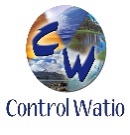 CONTROLWATIO S.COOP.CONTROLWATIO S.COOP.EL ARRENDATARIO EL ARRENDATARIO EL ARRENDATARIO EL ARRENDATARIO P. PP. PP. PNIFNIFNIF